The Territory Proud Management Committee welcomes nominations from our members to join the 2021-2022 Management Committee.  The organisation achieves its goals with an involved and active committee filled with a diverse and inclusive group of members.All positions are vacant, nominations are to be received 7 days before the 2021 AGM.  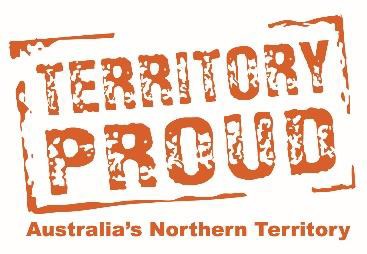 Management Committee NominationI  ___________________________________ (Nominee) hereby nominate for the 2021-2022 Territory Proud Incorporated Management Committee.  All Nominees to complete:Elected Executive PositionsI  __________________________________ (Nominee) wish to stand for the position  below.  I  ______________________________________ (Nominee) accept the above nomination. By signing below, I agree to abide by the Territory Proud Constitution, rules and by-laws as set by the Management Committee.Signature:  ______________________________________   Date: ________________________* Only eligible members can nominate or second a nomination. The same member business cannot nominate and second the nomination. NOMINEENOMINEEName:Date:Member Business:Signature:SECONDERSECONDERName:Date:Member Business:Signature:ChairpersonSecretaryVice-ChairpersonTreasurer